Circ. 139/DS									Messina 31/05/2019Ai Sigg. Docenti di Scuola Primaria e Scuola dell’InfanziaAll’Albo – WebAttiOggetto: Calendario degli adempimenti di chiusura dell’anno scolastico 2018/2019.Secondo la normativa vigente, si fissa il termine delle lezioni per la scuola Primaria al 11 Giugno 2019.Calendario adempimenti – Scuola Primaria:12/06/2019 Verifica della Programmazione h 9.00/11.00Scrutini finali13/06/2019 MATTINA13/06/2019 POMERIGGIO14/06/2019 MATTINA14/06/2019 POMERIGGIOIn caso di necessità, ove le operazioni non dovessero essere completate entro l’orario suindicato si tornerà a riunirsi in orario pomeridiano dalle ore 15.30 del 14/06/2019 fino al completamento.Al riguardo si rammenta alle SS.LL. che per la validità dello scrutinio è necessaria la presenza di tutti i docenti del gruppo classe, compresi, ovviamente, i docenti di sostegno, religione cattolica e lingua straniera. Pertanto si invitano le SS.LL., e segnatamente , i docenti che prestano servizio presso altre scuole a non prendere impegni per quelle date ed orari e si precisa che a quelle date non saranno concesse ferie.Presentazione apposita motivata relazione per eventuale non ammissione di alunni alla classe successiva entro le ore 14,00 del 06/06/2019.Si rammenta, a tal proposito, che l’eventuale non ammissione di un alunno alla classe o periodo di studi successivo si può attuare solo in “casi eccezionali” e comprovati da specifica motivazione, dai Docenti del gruppo classe con decisione assunta all’unanimità e, quindi, in sede di scrutinio finale (cfr. art.8 comma 2 DL 19/02/04 n.59).Dal Verbale dello Scrutinio, in caso di non ammissione, dovranno risultare con la massima chiarezza i seguenti elementi: unanimità della decisione; motivazioni della stessa; strategie metodologiche di recupero adottate nel corso dell’anno scolastico dal gruppo classe per l’alunno. Il Verbale dovrà essere firmato da tutti i Docenti e le schede di valutazione perimenti dovranno recare la firma di tutti i docenti: non è inutile chiarire che le stesse dovranno essere firmate in fase di scrutinio anche dai Docenti che dovessero essere dissenzienti dalle decisioni adottate a maggioranza dal gruppo classe: il dissenso sarà riportato nel Verbale.11/06/2019: Esami di idoneità alla classe 2^ di scuola primaria – ore 8,30 – 12,30.17/18/19: h.9,00 – 12,00 programmazione.27/06/2019: h 16,30 Collegio Docenti (seguirà convocazione formale).Pubblicazioni degli elenchi degli ammessi alla classe successiva giorno 20 giugno 2017.24/06/2019 h 8,00 – 10,00 Incontro continuità Scuola Primaria e Secondaria (solo con i Docenti non impegnati negli Esami di Stato);24/06/2019 h 10,00 – 12,00 Incontro continuità Scuola Infanzia e Primaria;27/06/2019 h 9,00 – 11,00 Consegna ai genitori dei documenti di valutazione in originale, che debbono recare la data dello scrutinio. Si invitano pertanto, le SS.LL. a darne avviso ai genitori per iscritto.Il documento di valutazione, per gli alunni delle classi 5^ dovrà contenere la certificazione delle competenze, come previsto dalla C.M. 50 del 20/05/2009.Documenti da consegnare in Ufficio di Dirigenza:Registro di classe, agenda della programmazione ed eventuali certificati medici consegnati direttamente dai genitori.Documenti di valutazione in originale per le classi quinte, in copia per tutte le altre classi.Elenco degli alunni con firma del genitore per ricevuta del documento di valutazione.Le Docenti di scuola dell’Infanzia consegneranno i registri il 28/06/2019 alle ore 13,15. Le lezioni avranno termine alle ore 13,15 del 28/06/2019.Gli Insegnanti sono invitati a presentare domanda di fruizione delle ferie (gg.32) presso l’Ufficio di Segreteria entro il 30/06/2019 e istanza di fruizione di 4gg. di festività soppresse, ovviamente detraendo le giornate di ferie già godute.Si rammenta alle SS.LL. di comunicare i recapiti estivi in busta chiusa.I Docenti in possesso di materiale librario o didattico devono consegnarlo in biblioteca entro il 19/06/2019.I Sigg. Docenti responsabili dei progetti presenteranno presso l’ufficio di dirigenza, entro il 15/06/2019:Relazione di valutazione finale con l’indicazione degli obiettivi raggiunti;Indicazione ore della partecipazione al prospetto con prospetto riepilogativo;Registri dei progetti.I Sigg. Docenti titolari di funzione strumentale al PTOF presenteranno, entro il 15/06/2019 una relazione conclusiva circa il lavoro svolto.I Sigg. Docenti tutor e neo immessi in ruolo presenteranno presso l’ufficio di Dirigenza le relazioni conclusive entro l’11/06/2019.I Sigg. Docenti cureranno puntualmente tutti gli adempimenti per consentire regolare svolgimento delle consegne dopo avere permesso la firma da parte del Dirigente e le fotocopie da parte del personale ATA, si ringraziano sin d’ora le SS. LL. per la cooperazione professionale che, si è certi non mancherà.                                                                                                    Il Dirigente Scolastico                                                                                      Dott.ssa Giovanna Egle Candida Cacciola                                                                                                                                                                                       (firma autografa sostituita a mezzo stampa art. 3co.2 D.Lgs39/93) 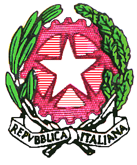 Ministero dell’Istruzione, dell’Università e della RicercaISTITUTO COMPRENSIVO STATALE “CANNIZZARO-GALATTI”Via M.Giurba n.2 - 98123 MESSINA - Tel. 090/716398 - Fax 0906415456www.iccannizzarogalatti.edu.itDistretto Scolastico 029 – Codice Fiscale 80008360838e-mail: meic86600p@istruzione.it   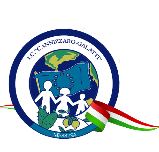 9.00/9.30IA9.30/10.00ID10.00/10.30IE10.30/11.00VA11.00/11.30VB11.30/12.00IID15.00/15.30IIIAIIA15.30/16.00IIIDIIIB16.00/16.30IIIEIIC16.30/17.00IBIIF17.00/17.30ICIIE17.30/18.00IIBIA9.00/9.30IVAIVC9.30/10.00IVDIVB10.00/10.30VC10.30/11.00VD11.00/11.30IIIC11.30/12.0015.30/16.0016.00/16.3016.30/17.0017.00/17.3017.30/18.00